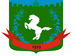 Томская область Томский районМуниципальное образование «Зональненское сельское поселение»П О С Т А Н О В Л Е Н И Е«15» июля 2022года	                                    №225Об утверждении отчета об исполнении бюджета Зональненского сельского поселения за 2 квартал 2022годаВ соответствии с Бюджетным кодексом Российской Федерации, Уставом муниципального образования «Зональненское сельское поселение», статьей 37 Положения «О бюджетном процессе в муниципальном образовании «Зональненское сельское поселение», утвержденного решением Совета поселения от 25.06.2019 № 29,ПОСТАНОВЛЯЮ:Утвердить отчет об исполнении бюджета Зональненского сельского поселения за 2 квартал 2022 года по доходам в сумме 18 992,1 тыс. руб., по расходам в сумме 16 184,3 тыс. руб., профицит в сумме 1117,0 тыс. руб. согласно приложению к настоящему постановлению. Направить данное Постановление в Совет Зональненского сельского поселения для информации.Опубликовать настоящее постановление в официальном периодическом печатном издании «Информационный бюллетень Зональненского сельского поселения» и разместить на официальном сайте муниципального образования «Зональненское сельское поселение»  http://admzsp.ru.Контроль за исполнением настоящего постановления оставляю за собой.  Глава поселения          (Глава Администрации)                                       				                     Е.А. КоноваловаПриложение к постановлению Администрации Зональненского  сельского  поселения  № 225                          от  15 июля 2022 гОтчет об исполнении бюджета Зональненского сельского поселенияза 2 квартал 2022 года                        1.  Доходы бюджета2.Расходы бюджетатыс.руб.2.Источники финансирования дефицита бюджетаКод бюджетной классификацииНаименование доходовУтвержденные бюджетные назначения на 2022 год Утвержденные бюджетные назначения на 2022 год Исполнено на 01.07.2022 % Исполнения% ИсполненияКод бюджетной классификацииНаименование доходовУтвержденные бюджетные назначения на 2022 год Утвержденные бюджетные назначения на 2022 год Исполнено на 01.07.2022 % Исполнения% ИсполненияИтого по доходам:Итого по доходам:Итого по доходам:57625,218992,118992,132,96000 100 00000 00 0000 000Налоговые и неналоговые доходыНалоговые и неналоговые доходы29947,18481,48481,428,32000 100 00000 00 0000 000Налоговые и неналоговые доходыНалоговые и неналоговые доходы29947,18481,48481,428,32Налоговые доходыНалоговые доходы295107828,87828,826,53182 101 02000 01 0000 110Налог на доходы физических лицНалог на доходы физических лиц7324,84052,34052,355,32100 103 02000 01 0000 110Доходы от оплаты акцизов по подакцизным товарам (продукции), производимым на территории Российской ФедерацииДоходы от оплаты акцизов по подакцизным товарам (продукции), производимым на территории Российской Федерации2005,51172,21172,258,45182 105 03010 01 1000 110Единый сельскохозяйственный налогЕдиный сельскохозяйственный налог539,77,87,81,45182 106 01030 10 0000 110Налог на имущество физических лицНалог на имущество физических лиц10116773,7773,77,65182 106 06000 10 0000 110Земельный налогЗемельный налог95241822,81822,819,14Неналоговые доходыНеналоговые доходы437,1652,6652,6149,30933 111 009045 10 0000 120Прочие поступления от использования имущества, находящегося в собственности поселенийПрочие поступления от использования имущества, находящегося в собственности поселений205,3289,7289,7141,11933 111 0503510.0001.120Доходы от сдачи в аренду имущества, находящегося в оперативном управлении органов управления сельских поселений и созданных ими учреждений (за исключением имущества муниципальных бюджетных и автономных учреждений)Доходы от сдачи в аренду имущества, находящегося в оперативном управлении органов управления сельских поселений и созданных ими учреждений (за исключением имущества муниципальных бюджетных и автономных учреждений)181,8196,1196,1107,87933 111 0503510.0002.120Доходы от сдачи в аренду имущества, находящегося в оперативном управлении органов управления сельских поселений и созданных ими учреждений (за исключением имущества муниципальных бюджетных и автономных учреждений)Доходы от сдачи в аренду имущества, находящегося в оперативном управлении органов управления сельских поселений и созданных ими учреждений (за исключением имущества муниципальных бюджетных и автономных учреждений)5012,512,525,00933 1.14.06025.10.0000.430Доходы от продажи земельных участков, находящихся в собственности сельских поселений (за исключением земельных участков муниципальных бюджетных и автономных учрежденийДоходы от продажи земельных участков, находящихся в собственности сельских поселений (за исключением земельных участков муниципальных бюджетных и автономных учреждений0154,1154,10,00933 1.11.05025.10.0000.120Доходы, получаемые в виде арендной платы, а также средства от продажи права на заключение договоров аренды за земли, находящиеся в собственности муниципальных районов (за исключением земельных участков муниципальных бюджетных и автономных учреждений)Доходы, получаемые в виде арендной платы, а также средства от продажи права на заключение договоров аренды за земли, находящиеся в собственности муниципальных районов (за исключением земельных участков муниципальных бюджетных и автономных учреждений)0,20,20,00 000 200 00000 00 0000000Безвозмездные поступленияБезвозмездные поступления27678,110510,710510,737,97933 2.02.15001.10.0000.150Дотация  бюджетам  сельских  поселений на  выравнивание  бюджетной обеспеченностиДотация  бюджетам  сельских  поселений на  выравнивание  бюджетной обеспеченности9063,84531,94531,950,00933 2.02.29999.10.0000.150Субсидии бюджетам  бюджетной системы  Российской Федерации (межбюджетные  субсидии)Субсидии бюджетам  бюджетной системы  Российской Федерации (межбюджетные  субсидии)2484,51201,61201,648,36933 2.02.49999.10.0000.150Субвенции бюджетам поселений на осуществление полномочий по первичному воинскому учету на территориях, где отсутствуют военные комиссариатыСубвенции бюджетам поселений на осуществление полномочий по первичному воинскому учету на территориях, где отсутствуют военные комиссариаты590,626426444,70933 2.02.30024.10.0000.150Субвенции бюджетам муниципальных районов на выполнение передаваемых полномочий субъектов РФСубвенции бюджетам муниципальных районов на выполнение передаваемых полномочий субъектов РФ3076,4000,00933 2.02.35082.10.0000.150Субвенции бюджетам муниципальных районов на предоставление жилых помещений детям-сиротам и детям, оставшимся без попечения родителей, лицам из их числа по договорам найма специализированных жилых помещенийСубвенции бюджетам муниципальных районов на предоставление жилых помещений детям-сиротам и детям, оставшимся без попечения родителей, лицам из их числа по договорам найма специализированных жилых помещений6152,8000,00933 2.18.05010.10.0000.150Доходы бюджетов сельских поселений от возврата бюджетными учреждениями остатков субсидий прошлых летДоходы бюджетов сельских поселений от возврата бюджетными учреждениями остатков субсидий прошлых лет44,644,6933 2.02.49999.10.0000.150Прочие межбюджетные трансферты, передаваемые бюджетам муниципальных районовПрочие межбюджетные трансферты, передаваемые бюджетам муниципальных районов63104468,64468,670,82Код бюджетной классификацииНаименование разделов и подразделов функциональной структуры расходовУтверждено на 2022 годИсполнено на 01.07.2022% ИсполненияИтого по расходам:Итого по расходам:64256,616184,325,190100Общегосударственные вопросы11693,85181,444,300102Функционирование высшего должностного лица субъекта РФ и муниципального образования1214,6473,038,90104Функционирование Правительства РФ, высших исполнительных органов государственной власти субъектов РФ, местных администраций7843,43311,442,220111Резервные фонды2000,000,00113Другие общегосударственные вопросы2435,81397,057,350200Национальная оборона590,6236,039,960203Мобилизация и вневойсковая подготовка590,6236,039,960300Национальная безопасность и правоохранительная деятельность150,00,00,00309Гражданская оборона150,00,00,00400Национальная экономика9353,51951,421,790409Дорожное хозяйство (дорожные фонды)8953,51951,421,790412Другие вопросы в области национальной экономики400,000,00,00500Жилищно-коммунальное хозяйство22872,64965,222,710501Жилищное хозяйство260,0142,154,650502Коммунальное хозяйство5580,0865,315,510503Благоустройство17032,63957,823,240800Культура, кинематография7362,33597,248,860801Культура7362,33597,248,861000Социальная политика10427,60,00,01003Социальное обеспечение населения100,00,00,01004Охрана семьи и детства10327,60,00,01100Физическая культура и спорт450,4253,056,171101Физическая культура450,4253,056,171102Массовый спорт100,00,00,0Код источника финансирования             Наименование показателяУтвержденные бюджетные назначения на 2022 годИсполнено на 01.07.2022010500 00 00 0000 000Изменение остатков средств на счетах по учету средств бюджета:6631,4-2807,8010502 01 05 0000 510Увеличение прочих остатков денежных средств бюджетов муниципальных районов-57625,2-18992,1010502 01 05 0000 610Уменьшение прочих остатков денежных средств бюджетов муниципальных районов 64256,616184,3Источники финансирования дефицита бюджета - всего6631,4-2807,8